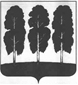 АДМИНИСТРАЦИЯ БЕРЕЗОВСКОГО РАЙОНАХАНТЫ-МАНСИЙСКОГО АВТОНОМНОГО ОКРУГА – ЮГРЫРАСПОРЯЖЕНИЕ от  13.12.2023             	                                                                                       № 951-рпгт. БерезовоО внесении изменения в распоряжение администрации Березовского района от 31.08.2023 № 628-р «Об утверждении плана мониторинга правоприменения нормативных правовых актов администрации Березовского района на 2024 год»  Во исполнение Указа Президента Российской Федерации                                         от 20 мая 2011 года № 657 «О мониторинге правоприменения в Российской Федерации», в соответствии с постановлением администрации Березовского района от 29.02.2012 № 248 «Об утверждении Положения о проведении мониторинга правоприменения в администрации Березовского района»: 1. Приложение к распоряжению администрации Березовского района                от 31.08.2023 № 628-р «Об утверждении плана мониторинга правоприменения нормативных правовых актов администрации Березовского района на 2024 год» изложить в следующей редакции согласно приложению к настоящему распоряжению.2. Разместить настоящее распоряжение на официальном веб-сайте органов местного самоуправления Березовского района.3. Настоящее распоряжение вступает в силу после его подписания. И.о. главы района                                                                                      Г.Г.КудряшовПриложение к распоряжению администрации Березовского районаот 13.12.2023 № 951-рПлан мониторинга правоприменения нормативных правовых актов администрации Березовского района на 2024 год № п/пОтрасль (подотрасль) законодательства либогруппа нормативных правовых актов,мониторинг которых планируется осуществитьСтруктурное подразделение администрации Березовского района, участвующее в проведении мониторинга правопримененияСроки осуществления мониторинга правопримененияСтруктурное подразделение администрации Березовского района, ответственное за проведение мониторинга правоприменения1.Постановление администрации Березовского района от 21.11.2014 № 1700 «Об утверждении административного регламента предоставления муниципальной услуги «Предоставление информации об образовательных программах и учебных планах, рабочих программах учебных курсов, предметов, дисциплин (модулей), годовых календарных учебных графиках»Комитет образованияII квартал2024 годаЮридическо-правовое управление2.Постановление администрации Березовского района от 21.04.2015 № 542 «Об утверждении административного регламента предоставления муниципальной услуги «Предоставление информации о текущей успеваемости учащегося, ведении электронного дневника и электронного журнала успеваемости»Комитет образованияII квартал 2024 годаЮридическо-правовое управление3.Постановление администрации Березовского района от 26.12.2019 № 1533 «Об утверждении административного регламента предоставления муниципальной услуги «Организация отдыха детей в каникулярное время в части предоставления детям, имеющим место жительства в Березовском районе, путевок в организации отдыха детей и их оздоровления»Комитет образованияII квартал 2024 годаЮридическо-правовое управление4.Постановление администрации Березовского района от 11.08.2021 № 927 «Об утверждении Порядка предоставления социально ориентированным некоммерческим организациям субсидии из бюджета Березовского района на финансовое обеспечение затрат, связанных с оказанием общественно полезных услуг в сфере спорта»Комитет спорта и социальной политикиIV квартал2024 годаЮридическо-правовое управление5.Решение Думы Березовского района от 19.03.2015 № 594 «Об утверждении Порядка заключения соглашений с органами местного самоуправления поселений, входящих в состав Березовского района, о передаче (принятии) осуществления части полномочий по решению вопросов местного значения»Комитет по финансамIV квартал2024 годаЮридическо-правовое управление6. Постановление администрации Березовского района от 15.06.2015 № 716 «Об утверждении Порядка определения цены земельных участков, находящихся в собственности муниципального образования Березовский район, в собственности муниципального образования городское поселение Березово»Отдел по земельным ресурсам комитета по земельным ресурсам и управлению муниципальным имуществомIV квартал2024 годаЮридическо-правовое управление7.Постановление администрации Березовского района от 29.03.2016 № 223 «Об утверждении административного регламента предоставления муниципальной услуги «Выдача копий архивных документов, подтверждающих право владения землей» и о признании утратившими силу некоторых муниципальных нормативных правовых актов администрации Березовского района»Отдел по земельным ресурсам комитета по земельным ресурсам и управлению муниципальным имуществомIV квартал2024 годаЮридическо-правовое управление